Муниципальное общеобразовательное учреждение «Средняя общеобразовательная школа №32 имени 177 истребительного авиационного московского полка»Г.о. ПодольскРабочая программапо физической культуре для 8классаУчебных недель: 34Количество часов в неделю: 3Количество часов в год: 102Составители:Филиппова Ольга Викторовнаучитель физической культурывысшей категории,Куприненко Елена Ивановнаучитель физической культуры первой категории,2020-2021 учебный годПланируемые результаты освоения учебного предметаЛичностные результатыУ обучающегося будут сформированы:чувство гордости за свою Родину, формирование ценностей многонационального российского общества;уважительное отношения к иному мнению, истории и культуре других народов;мотивы учебной деятельности и формирование личностного смысла учения;самостоятельность и личная ответственности за свои поступки на основе представлений о нравственных нормах, социальной справедливости и свободе;этические качества, доброжелательность, эмоционально-нравственная отзывчивость, понимание и сопереживание чувствам других людей;знание истории физической культуры своего народа, своего края как части наследия народов России и человечества;Обучающийся получит возможность для формирования:-навыков сотрудничества со взрослыми и сверстниками, умения не создавать конфликтов и находить выходы из спорных ситуаций;установки на безопасный, здоровый образ жизни;Личностные результаты отражаются в готовности обучающихся к саморазвитию индивидуальных свойств личности, которые приобретаются в процессе освоения учебного предмета «Физическая культура».Они включают в себя основы гражданской идентичности, сформированную мотивацию к обучению и познанию в сфере физической культуры, умения использовать ценности физической культуры для удовлетворения индивидуальных интересов и потребностей, достижения личностно значимых результатов в физическом совершенстве.Метапредметные результаты (регулятивные,коммуникативные,познавательные)Регулятивные УУДОбучающийся научится:принимать и сохранять цели и задачи учебной деятельности, поиска средств ее осуществления;планировать, контролировать и оценивать учебные действия в соответствии с поставленной задачей и условиями ее реализации; определять наиболее эффективные способы достижения результата;формировать умения, понимать причины успеха/неуспеха учебной деятельности и способности конструктивно действовать даже в ситуациях неуспеха;Обучающийся получит возможность научиться:основам самоконтроля, самооценки, принятия решений и осуществления осознанного выбора в учебной и познавательной деятельности;определять общую цель и пути ее достижения;Коммуникативные УУДОбучающийся научится:умению договариваться о распределении функций и ролей в совместной деятельности;осуществлять взаимный контроль в совместной деятельности, адекватно оценивать собственное поведение и поведение окружающих;готовность конструктивно разрешать конфликты посредством учета интересов сторон и сотрудничестваОбучающийся получит возможность научиться:умению формулировать, аргументировать и отстаивать своё мнение;овладеет базовыми предметными и межпредметными понятиями, отражающими существенные связи и отношения между объектами и процессами.Познавательные УУДОбучающийся научится:характеризовать физическую культуру как явление культуры, приобретение новых знаний иумений, контролировать и оценивать процесс в ходе выполнения упражнений; Обучающийся получит возможность научиться:искать и выделять информацию из различных источников; устанавливать причинно-следственные связи.Предметные результатыОбучающийся научится:рассматривать физическую культуру как явление культуры, выделять исторические этапы ее развития;характеризовать содержательные основы здорового образа жизни, раскрывать его взаимосвязь со здоровьем, гармоничным физическим развитием и физической подготовленностью, формированием качеств личности и профилактикой вредных привычек;определять базовые понятия и термины физической культуры, применять их в процессе совместных занятий физическими упражнениями со своими сверстниками;выполнять комплексы упражнений по профилактике утомления и перенапряжения организма, повышению его работоспособности в процессе трудовой и учебной деятельности;выполнять общеразвивающие упражнения, целенаправленно воздействующие на развитие основных физических качеств (силы, быстроты, выносливости, гибкости и координации);выполнять акробатические комбинации из числа хорошо освоенных упражнений;самостоятельно проводить занятия по обучению двигательным действиям, анализировать особенности их выполнения, выявлять ошибки и своевременно устранять их.Обучающийся получит возможность научиться:выполнять комплексы упражнений лечебной физической культуры с учетом имеющихся индивидуальных нарушений в показателях здоровья;преодолевать естественные и искусственные препятствия с помощью разнообразных способов лазания, прыжков и бега;осуществлять судейство по одному из осваиваемых видов спорта;выполнять тестовые нормативы по физической подготовке;определять признаки положительного влияния занятий физической подготовкой на укрепление здоровья, устанавливать связь между развитием физических качеств и основных систем организма;проводить занятия физической культурой с использованием оздоровительной ходьбы и бега, обеспечивать их оздоровительную направленность;Содержание программы.Легкая атлетика- 30 ч.Терминология разучиваемых упражнений и основы правильной техники их выполнения. Правила соревнований в беге, прыжках и метаниях. Правила техники безопасности при занятиях легкой атлетикой. Подготовка места занятий. Помощь в судействе. Техника спринтерского бега: низкий старт до 30 м. Бег с ускорением от 70 до 80 м. Скоростной бег до 60 м. Бег на результат 100 м. Техника длительного бега: девочки 1500 метров, мальчики 2000 метров. Техника прыжка в длину: прыжки в длину с 11 - 13 шагов разбега способом «прогнувшись». Техника прыжка в высоту: прыжки в высоту с 7- 9 шагов разбега способом «перешагивание». Техника метания малого мяча: метание теннисного мяча на дальность отскока от стены с места, с шага, с двух шагов, с трех шагов; в горизонтальную и вертикальную цель (1x1 м) девушки — с расстояния 12—14 м, юноши - до 16 м. Метание мяча весом 150 г с места на дальность и с 4-5 бросковых шагов с разбега в коридор 10 м на дальность и заданное расстояние. Развитие выносливости: кросс до 15 мин, бег с препятствиями и на местности, минутный бег, эстафеты, круговая тренировка. Развитие скоростно-силовых способностей: прыжки и многоскоки, метания в цель и на дальность разных снарядов из разных и. п., толчки и броски набивных мячей весом до 3 кг. Развитие скоростных и координационныхспособностей: эстафеты, старты из различных и. п., бег с ускорением, с максимальной скоростью. Варианты челночного бега, бега с изменением направления, скорости, способа перемещения, бег с преодолением препятствий и на местности, прыжки через препятствия, на точность приземления и в зоны, метания различных снарядов из различных и. п. в цель и на дальность.Гимнастика с основами акробатики -12 ч.Значение гимнастических упражнений для сохранения правильной осанки, развития силовых способностей и гибкости. Страховка и помощь во время занятий; обеспечение техники безопасности, Профилактика травматизма и оказания до врачебной помощи.Строевые упражнения. Общеразвивающие упражнения без предметов и с предметами, развитие координационных, силовых способностей, гибкости и правильной осанки: сочетание различных положений рук, ног, туловища. Сочетание движений руками с ходьбой на месте и в движении, с маховыми движениями ногой, с подскоками, с приседаниями, с поворотами. Общеразвивающие упражнения с повышенной амплитудой для плечевых, локтевых, тазобедренных, коленных суставов и позвоночника. Общеразвивающие упражнения в парах. Мальчики: с набивным и большим мячом. Девочки: с обручами, скакалками, большим мячом, палками. Эстафеты и игры с использованием гимнастическихупражнений и инвентаря. Прыжки со скакалкой. Акробатические упражнения: мальчики: кувырок назад в упор стоя ноги врозь кувырок вперед и назад; длинный кувырок; стойка на голове и руках. Девочки: мост и поворот в упор стоя на одном колене; кувырки вперед и назад, кувырок вперед с последующим прыжком вверх и мягким приземлением. Лазанье: лазанье по канату. Подтягивания. Упражнения в висах и упорах, с набивными мячами. Опорные прыжки: мальчики: прыжок согнув ноги (козел в длину, высота- 115 см). Девочки: прыжок боком с поворотом на 90° (конь в ширину, высота 110 см)Спортивные игры 40 ч.Баскетбол- 20 ч.Упражнения без мяча: основная стойка, передвижение приставными шагами с изменением направления движения, остановка двумя шагами и прыжком, повороты без мяча и с мячом. Упражнения с мячом: ловля и передача мяча двумя руками от груди и одной рукой от плеча с места, с шагом, со сменой места после передачи; бросок мяча в корзину одной и двумя руками от груди с места и в движении. Ведение мяча в низкой, средней и высокой стойке на месте и в движении по прямой с изменением направления движения и скорости. Ведение без сопротивления защитника ведущей и не ведущей рукой. Вырывание и выбивание мяча. Тактика свободного нападения, позиционное нападение и нападение быстрым прорывом. Игра по упрощенным правилам в мини — баскетбол. Упражнения общей физической подготовки.Волейбол- 20 ч.Упражнения без мяча: основная стойка; передвижения приставным шагом вправо и влево,лицом и спиной вперед. Упражнения с мячом: прямая нижняя подача через сетку; прием и передача мяча снизу, прием и передача мяча сверху двумя руками (на месте и в движении приставными шагами). Передачи мяча над собой и через сетку. Тактические действия игроков передней линии в нападении и задней линии при приеме мяча. Игра в волейбол по правилам. Упражнения общей физической подготовки.Лыжная подготовка-20ч.Передвижения на лыжах.Техника передвижения на лыжах различными ходами, в том числе одновременным одношажным и бесшажным ходами, коньковым ходом. Описывать технику передвижения. Анализировать правильность ее выполнения, находить ошибки и способы их исправленияПовороты и торможение на лыжах.Техника торможения «упором». Техника торможения «плугом». Техника поворота «упором». Описывать технику выполнения всех элементов. Анализировать правильность ее выполнения, находить ошибки и способы их исправления.Познавательные УУД(осуществлять  выбор  наиболее  эффективных  способов  в выполнении поставленнойзадачи, осуществлять сравнение, сериациюи классификацию двигательных действий;)Содержание раздела:  попеременный  двухшажный  ход,  одношажный  ход, одновременный двухшажный ход, подъем елочкой, прохождение дистанции 1 км, подъем в  горускользящим  шагом,  торможение  плугом, поворот  плугом,  спуск  с  поворотами, прохождение дистанции 2 км. Упражнения общей физическТематическое планирование Календарно-тематическое планирование Материально-техническое обеспечениеУчебно-методический комплектКомплексная программа физического воспитания учащихся 1 – 11 классыАвторы: доктор педагогических наук В.И. Лях, кандидат педагогических наук А.А. Зданевич / авт.-сост. А. Н. Каинов, Г. И. Курьерова. – Изд. 2-е - Волгоград: Учитель, 2013Учебники:Авторы: доктор педагогических наук В.И. Лях, кандидат педагогических наук А.А. ЗданевичФизическая культура 8 – 9  классы, Учебник для общеобразовательных учреждений под редакцией В.И. Ляха А.А. ЗданевичаРекомендовано Министерством образования и науки Российской Федерации, 6-е издание, Москва «Просвещение» 2010.Пособия для учащихся:Л. Е. Любомирский, В. И. Лях, Г. Б. Мейксон "Физическая  культура". Учебник для учащихся  5-7  классов  и  8-9  классов.Пособия для учителя:- Жилкин А. И. и др. Легкая атлетика: Учеб. пособие для студ. высш. пед. учеб. заведений / А.И.Жилкин, В.С.Кузьмин, Е.В.Сидорчук. — М.: Издательский центр «Академия», 2003. - Ковалько В.И. Поурочные разработки по физкультуре. 5-9 классы. Универсальное издание. – М.: ВАКО, 2005. – (В помощь школьному учителю).- Настольная книга учителя физической культуры :: справ.- метод. пособие / сост. Б. И. Мишин.  - М.: ООО «Изд-во АСТ»: 2003.- Физкультура: методика преподавания. Спортивные игры /под ред.                 Э. Найминова. – М., 2001.- Практикум по лёгкой атлетике /под ред. И.В. Лазарева, В.С. Кузнецова, Г.А. Орлова. – М., 1999.- Лёгкая атлетика в школе /под ред. Г.К. Холодова, В.С. Кузнецова, Г.А. Колодницкого. – М., 1998.- Спортивные игры на уроках физкультуры /ред. О. Листов. – М.,2001.- Журнал « Спорт в школе»  - Журнал «Физическая культура в школе».- Урок в современной школе /ред. Г.А. Баландин, Н.Н. Назаров, Т.Н. Казаков. – М., 2004.Нормативные документы:- Федеральный закон «О физической культуре и спорте в Российской Федерации» от 04.12.2007 г. № 329-ФЗ (ред. т 21.04.2011 г.);-  Национальная доктрина образования в Российской Федерации. Постановление Правитель-ива РФ от 04.10.2000 г. № 751;-  базисный учебный план общеобразовательных учреждений Российской Федерации. Приказ МО РФ от 09.03.2004 г. № 1312 (ред. от 30.08.2010 г.);-Обязательный минимум содержания начального образования. Приказ МО РФ от 19.05.1998 г. № 1235;-  Стратегия развития физической культуры и спорта на период до 2020 года. Распоряжение правительства РФ от 07.08.2009 г. № 1101-р;О проведении мониторинга физического развития обучающихся. Письмо Минобрнауки РФ от 29.03.2010 г. № 06-499;Сайты:http://zdd.1september.ru/ - газета  "Здоровье  детей"http://spo.1september.ru/ - газета  "Спорт  в  школе" http://www.sportreferats.narod.ru/   Рефераты на спортивную тематику.http://www.infosport.ru/press/fkvot/ - Физическая  культура: воспитание,  образование, тренировка. Ежеквартальный научно-методический журнал Российской Академии Образования Российской Государственной Академии Физической Культуры.http://www.infosport.ru/press/szr/1999N5/index.htm -  Спортивная жизнь России. Электронная версия ежемесячного иллюстрированного журнала.http://festival.1september.ru/ - Фестиваль  педагогических идей  «Открытый  урок»Учебно-методическое обеспечение:- стандарт начального общего образования по физической культуре;- примерные программы по учебному предмету «Физическая культура» (5—9 классы);- рабочие программы по физической культуре;- учебники и пособия, которые входят в предметную линию В.И. Ляха;- методические издания по физической культуре для учителей.Технические средства:- аудиоцентрУчебно-практическое и учебно-лабораторное оборудование:- стенка гимнастическая;- скамейки гимнастические;- скакалки гимнастические;- обручи гимнастические;- маты гимнастические;- перекладина навесная;- канат для лазанья;- мячи набивные (1 кг);- мячи массажные;- мячи малые (резиновые, теннисные);- мячи средние резиновые;- мячи большие (резиновые, баскетбольные, волейбольные, футбольные);- планка для прыжков в высоту;- стойки для прыжков в высоту;- щиты с баскетбольными кольцами;- стойки волейбольные;- сетка волейбольная;- аптечка медицинская.Диагностические материалыУчащиеся должны демонстрировать:РАССМОТРЕНОНа заседании ШМО учителей физической культуры……  Руководитель ШМО __________ ФИОПротокол №1 от «28» августа 2020 г.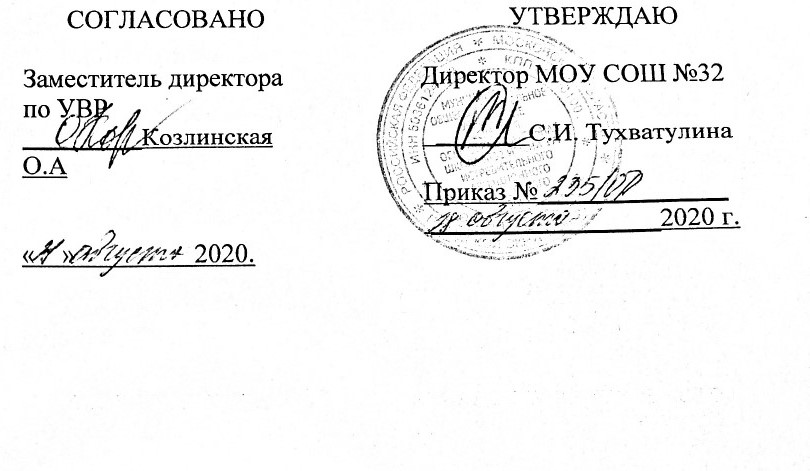 № п/пНазвание темыКоличество часов на изучение1.Легкая атлетика и подвижные игры302.Спортивные игры403.Гимнастика с элементами акробатики124.Лыжная подготовка20№ урокаТемаДатаДата№ урокаТемаПланФакт1ИОТ-001, 037. История развития легкой атлетики.2Повторение –высокий, низкий старт. Стартовый разгон. Специальные беговые упражнения. Техника бега - 60 м. Развитие двигательных способностей. УФП- скорость (30м).3Специальные беговые упражнения. Высокий и низкий старт. Бег - 60м. Развитие двигательных способностей. УФП – Координация (челночный бег 3х10м).4Бег на короткие дистанции. Учет результата в беге на 60 м.- низкий старт. Развитие двигательных способностей. УФП- выносливость (6минут. бег).5Специальные прыжковые упражнения. Техника прыжка в длину с разбега. Техника бега на среднею дистанцию. Развитие двигательных способностей. УФП- Скоростно- силовое (прыжок в длину с места).6Специальные прыжковые упражнения. Техника прыжка в длину с разбега.Прыжок в длину с места. Развитие двигательных способностей. УФП- гибкость (наклон вперед из положения сидя).7Учет прыжка в длину с разбега. Специальные упражнения для метания малого мяча. Техника прыжка в длину с разбега.Развитие двигательных способностей. УФП –сила (подтягивание).8 Спец. упражнения метальщика. Техники метания малого мяча на дальность. Развитие двигательных способностей.9Техника метания малого мяча на дальность. Техника бега на среднею дистанцию (дыхание). Развитие двигательных способностей.10Совершенствование бега на среднею дистанцию. Развитие скоростных способностей.Учет метания малого мяча на дальность.11Техника бега до 1000м. Развитие двигательных способностей.12Учет бега – 1000 м. на время. Развитие двигательных качеств по средствам подвижных игр и эстафет.13ИОТ- 038. История развития волейбола. Правила игры.14Техника передвижений, остановок, поворотов. Техника приема и передачи мяча двумя руками сверху. Подвижная игра с элементами волейбола.15Совершенствование техники передвижений без мяча. Развитие координационных и способностей. Прием и передачи мяча сверху в парах и над собой. 16Передача мяча сверху в парах на точность. Техника --нижняя прямая подача. Учебная игра по упрощенным правилам. Учет передачи мяча сверху в парах (10передач).17Совершенствование нижней и верхней прямой подачи мяча. Прием подачи мяча. Учебная игра. Развитие двигательных качеств.18Прием подачи мяча. Техника нижней и верхней подачи. Учебная игра. Учет – поднимание туловища в сед из положения лежа.19Техника нападающего удара.Развитие силы и скоростно-силовых качеств. Учебная игра.20Совершенствование изученных приемов и действий. Развитие силы и скоростно- силовых качеств. Учет подачи мяча снизу.21Взаимодействие игроков первой зоны. Применение в игре изученных технических приемов. Учебная игра. Развитие двигательных качеств.22Совершенствовать в игре технику изученных приемов. Взаимодействие игроков второй линии. Учебная игра.23Развитие командных действий и организаторских умений. Учебная игра. Учет – сгибание, разгибание рук в упоре лежа.24Развитие командных действий и организаторских умений. Учебная игра.25ИОТ-037. История развития и значение баскетбола. Правила игры и соревнований.26Техника – стойки, остановки, передвижения баскетболиста. Повторить ранее изученные передачи мяча. Подвижная игра с элементами баскетбола.27Техника приема и передачи мяча изученными способами. Ведение мяча.Подвижная игра с элементами баскетбола.28Техника ведения мяча. Передачи после ведения. Развитие скоростно-силовых способностей. Учебная игра. Учет- челночный бег 4х9м.29Броски мяча- с места и после ведения. Защита игрока без мяча. Учебная игра.30Техника владения мячом. Развитие силовых и скоростных качеств. Штрафной бросок.   Двойной шаг с броском мяча. Подвижная игра с элементами баскетбола.31Техника броска мяча двумя руками от груди на месте, одной рукой от плеча после ведения и двойного шага. Учебная игра. Учет – челночное ведение мяча.32Тактика игроков в защите и нападении. Техника бросков ловли и передачи изученных способов. Развитие скоростно- силовых качеств.Эстафеты с элементами баскетбола.33Тактика игроков в защите и нападении. Штрафной бросок. Развитие координационных способностей по средством эстафет и подвижной игры. Учет – прыжок в длину с места.34Сочетание приемов передвижений и остановок. Сочетание приемов ведения, передачи и броска мяча. Взаимодействия игроков в защите и нападении. Учебная игра 5х5.35Сочетание приемов передвижений и остановок. Взаимодействия игроков в защите и нападении. Учебная игра 5х5. Учет – бросок мяча после ведения и 2го шага.36Подведение итогов. Умение выполнять изученных технических приемов в игровой форме.37ИОТ-036. История и значение развития гимнастики. 38Гимнастика с элементами акробатики. Развитие гибкости. Развитие силы рук.39Акробатические упражнения. Подтягивания на перекладине. Развитие гибкости, силы рук ног и мышц спины и живота.40Выполнение акробатического соединения. Лазание по канату. Упражнение на гимнастической скамейке. Учет - подтягивание.41Выполнение акробатических упражнений. Подъем переворотом в упор на две руки. Развитие скоростно-силовых способностей. Лазание по канату.42Висы и упоры. Упражнения в равновесии. Лазание по канату. Развитие гибкости и мышц спины и живота.43Висы и упоры. Упражнения в равновесии. Учет прыжки на скакалке. Комплекс акробатических соединений. Развитие скоростно- силовых способностей.44Сгибание разгибание рук в упоре лежа. Упражнение на перекладине и брусьях. Развитие силы. Комплекс акробатических соединений. Упражнение в равновесии.45Техника выполнения опорного прыжка. Упражнения на снарядах. Развитие скоростно-силовых качеств. Учет акробатического соединения.46Техника опорного прыжка. Развитие силовых способностей и гибкости. Упражнения на снарядах. Эстафеты с элементами гимнастики.47Совершенствование опорного прыжка в упор. Техника прыжка «ноги врозь» Совершенствование упражнений на снарядах.48Учет выполнения опорного прыжка. Подведение итогов.Эстафеты с элементами гимнастики.49ИОТ-042. История и основные правила проведения соревнований. Экипировка лыжника.50Освоение техники передвижения на лыжах-  одновременный одношажный ход (скоростной, стартовый). Попеременный двушажный ход.51Совершенствование техники передвижения на лыжах: одновременный одношажный ход (скоростной, стартовый). Попеременный двушажный ход.52Совершенствование техники передвижения на лыжах: спуск с малой горки- торможение плугом. Учет попеременного двушажного хода.53Совершенствование техники передвижения на лыжах: одновременный одношажный и двушажный ход. Подъемы и спуск с малой горки.54Совершенствование техники передвижения на лыжах. Ходьба на лыжах до 2 км. ранее изученными способами.55Совершенствование техники передвижения на лыжах: передвижение до 2 км. выученными ходами.Учет одновременного двушажного хода56Совершенствование техники передвижения на лыжах: учет спуска и подъема с малой горки. Бег до 2 км. 57Совершенствование техники передвижения на лыжах. Бег на лыжах Д-2км; М- 3км.58Учет лыжной гонки на Д - 2 км, М - 3 км. Ход классический. Встречная эстафета.59Освоение техники передвижения на лыжах: коньковый одношажный ход. Эстафеты со спуском и подъемом.60Совершенствование техники передвижения на лыжах. Прохождение дистанции до 3 км. Игры и эстафеты.61Совершенствование техники передвижения на лыжах. Коньковый ход–техника передвижения. Учет- техника спуска и подъема.62Освоение техники передвижения на лыжах: одношажный, бесшажный, попеременный ход. Ходьба на лыжах до 5 км.63Учет техники передвижения на лыжах: коньковый ход прохождение виража, Преодоление подъема и спуск с малой горки.64Совершенствование техники передвижения на лыжах. Прохождение дистанции до 5 км без учета времени.65Совершенствование техники передвижения на лыжах. Учет-прохождение дистанции 5 км в сочетании с подъемами и со спусками.66Совершенствование техники передвижения на лыжах: прохождение дистанции до 3 км на время. 67Развитие двигательных качеств по средствам эстафет и подвижных игр.68Подвижные игры. Эстафеты. Подведение итогов.69ИОТ-038. Правила игры, судейство. Техника безопасности на уроках спортивных игр.70Техника – стойки, остановки, передвижения баскетболиста. Повторить ранее изученные передачи мяча. Подвижная игра с элементами баскетбола.71Техника ведения мяча. Передачи после ведения. Развитие скоростно-силовых способностей. Учебная игра.72Броски мяча- с места и после ведения. Защита игрока без мяча. Учебная игра. Учет – передачи мяча в движении изученными способами.73Техника владения мячом. Развитие силовых и скоростных качеств. Штрафной бросок. Подвижная игра с элементами баскетбола.74Сочетание приемов передвижений и остановок. Сочетание приемов ведения, передачи и броска мяча. Взаимодействия игроков в защите и нападении. Учебная игра 5х5.75Сочетание приемов ведения, передачи и броска мяча. Взаимодействия игроков в защите и нападении. Учебная игра 5х5. Учет ведение мяча со сменой рук (зигзаг).76Подведение итогов. Умение выполнять изученных технических приемов в игровой форме.77ИОТ- 038. История развития волейбола. Правила игры.78Техника передвижений, остановок, поворотов. Техника приема и передачи мяча двумя руками сверху. Подвижная игра с элементами волейбола.79Совершенствование техники передвижений без мяча. Развитие координационных и способностей. Прием и передачи мяча снизу в парах и над собой. 80Совершенствование изученных приемов и действий. Развитие силы и скоростно- силовых качеств. Учет - приема мяча снизу.81Взаимодействие игроков первой зоны. Применение в игре изученных технических приемов. 82Совершенствовать в игре технику изученных приемов. Взаимодействие игроков второй линии.83Развитие командных действий и организаторских умений. Учет - учебная игра.84Развитие командных действий и организаторских умений. Учебная игра.85ИОТ-037. История развития, правила проведения соревнований, правила техники безопасности.86 Техника выполнения прыжка в высоту с разбега. Упражнения на развитие скоростно-силовых способностей.87Техника выполнения прыжка в высоту с разбега. Техника метания малого мяча в цель. Упражнения для развития ловкости.88Техника метания малого мяча в цель.  Учет-прыжка в высоту с разбега. Развитие двигательных способностей.89Техника метания малого мяча в цель. Развитие двигательных способностей.90Учет метания малого мяча в вертикальную цель. Развитие двигательных способностей по средством эстафет.91Техника высокого и низкого старта. Эстафетный бег. Упражнения для развития двигательных способностей. Техника бега – 100м.92Техника высокого и низкого старта. Бег - 100 м. Эстафетный бег. Развитие двигательных качеств. Спортивная игра.93 Техника метания малого мяча на дальность. Техника прыжка в длину с места. Развитие двигательных качеств. Спортивная игра. Учет - бег 100м с низкого старта.94Развитие скоростных способностей. Передача эстафетной палочки.Спортивная игра.95Упражнения для развития двигательных качеств по средством эстафет и спортивных игр. Техника эстафетного бега. УФП – скорость (бег 30). 96Учет – эстафетный бег. Развитие двигательных способностей. Спортивная игра. УФП – координационные способности (челночный бег 3х10м).97 Техника бега на средние и длинные дистанции. Развитие двигательных способностей. УФП- выносливость (6минут. бег).98Техника бега до 2000 м. (д) 3000м. (м). Развитие двигательных способностей. Спортивная и подвижная игры. УФП – скоростно- силовое (прыжок в длину с места).99Техника бега на дистанцию до 2000 м с учетом времени. Развитие двигательных качеств. Эстафеты. УФП – гибкость (наклон вперед из положения сидя).100Учет бега на дистанцию 2000 м. Развитие двигательных способностей. Спортивные и подвижные игры. УФП – сила (подтягивание).101Развитие двигательных способностей. Повторить технику бега на короткие дистанции. Спортивная и подвижная игра.102Подведение итогов. Спортивные и подвижные игры.Физические способностиФизические упражненияМальчикиМальчикиМальчикиДевочкиДевочкиДевочкиФизические способностиФизические упражнения«5»«4»«3»«5»«4»«3»СкоростныеБег 60м с низкого старта, с.9,39,69,89,59,810,0Скоростно-силовыеПрыжок в длину с места, см.210180160200160145ВыносливостьБег 2000 м, мин. (м.), 1500м, мин. (д.)9.009.3010.007.308.008.30Координаци-онныеЧелночный бег 3х10м, с8,08,79,08,69,49,9ГибкостьНаклон вперед из положения сидя, см117320127СиловыеПодтягивание, раз97517158